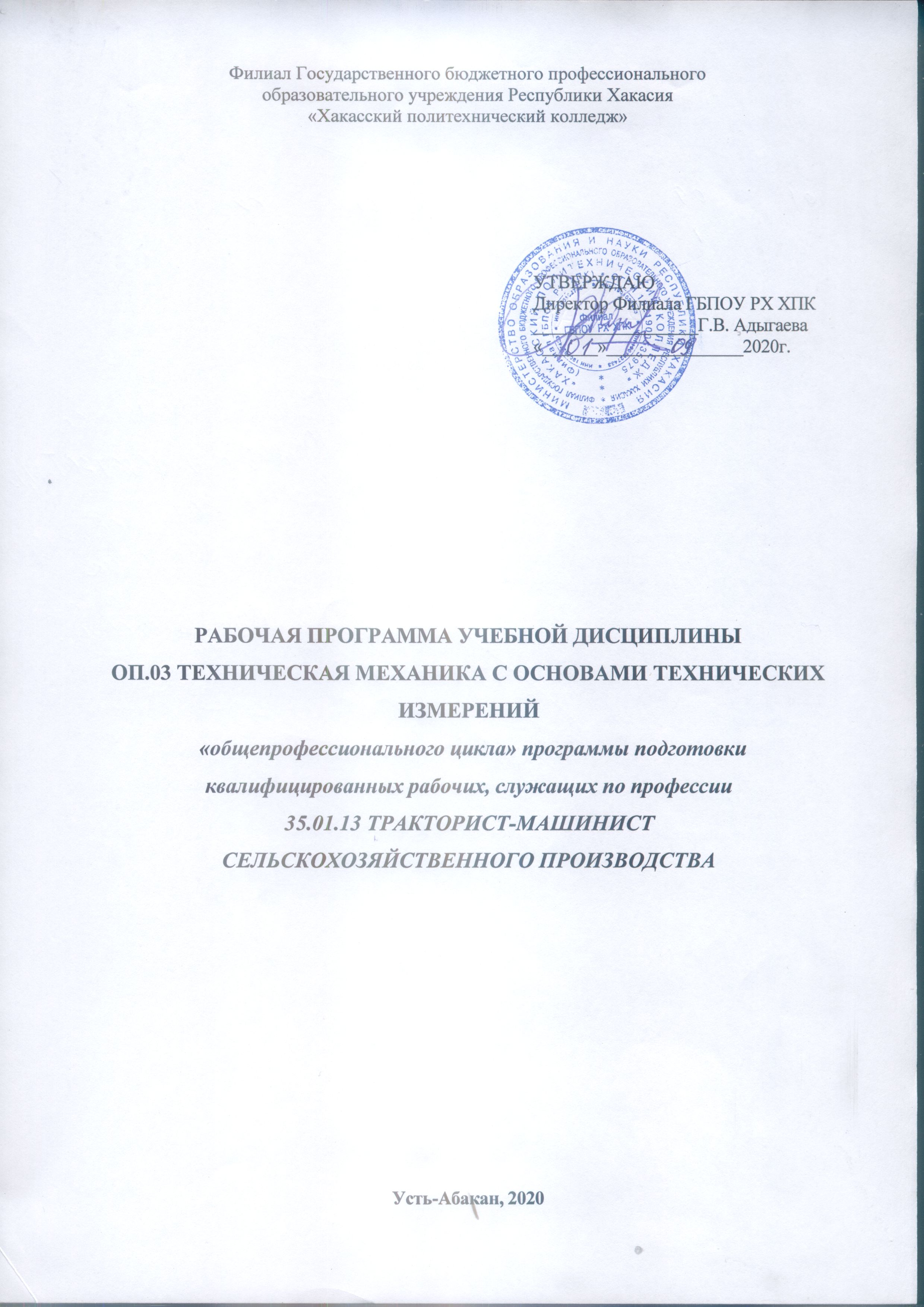 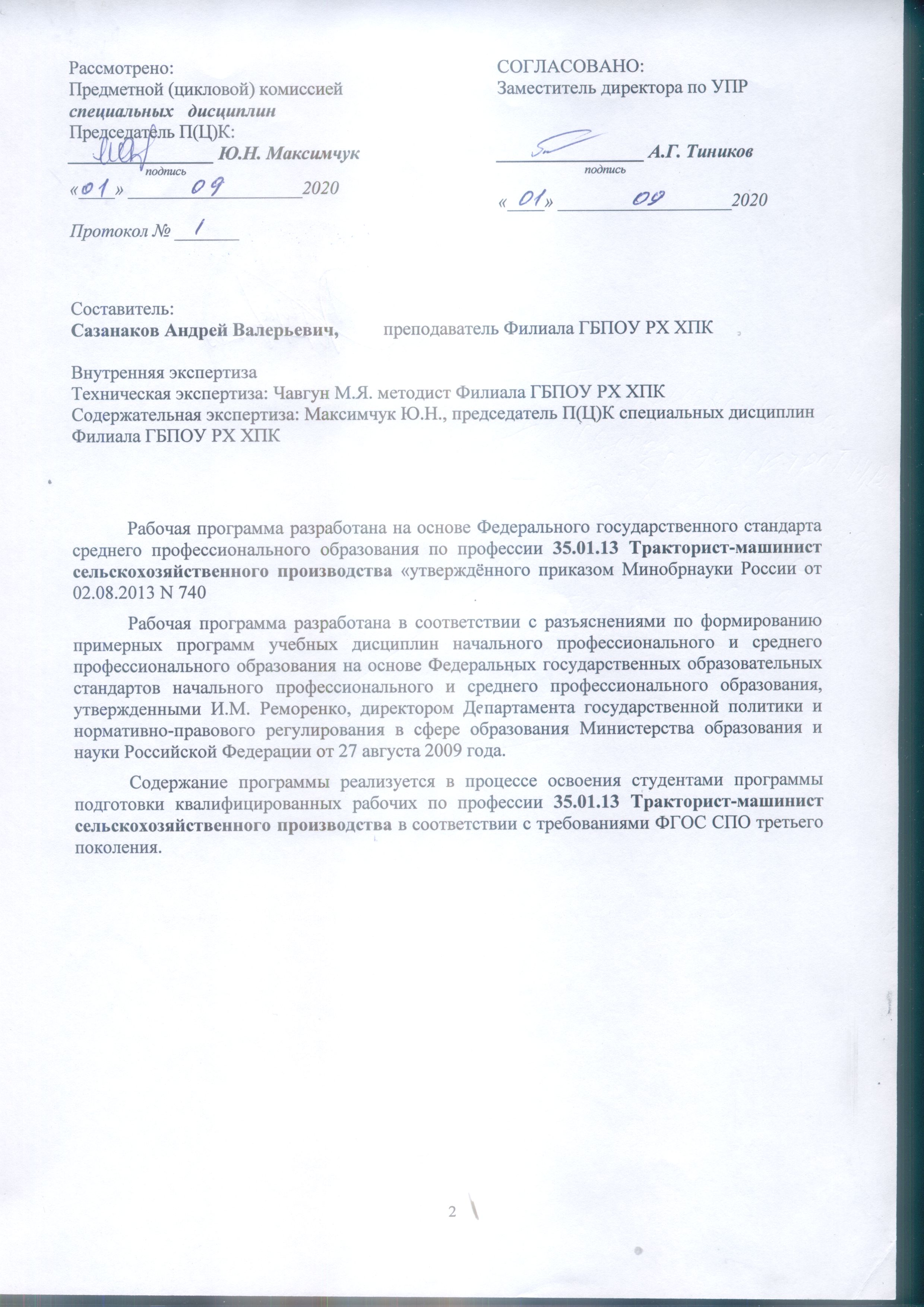 СОДЕРЖАНИЕ1. ПАСПОРТ ПРОГРАММЫ УЧЕБНОЙ ДИСЦИПЛИНЫ	42. СТРУКТУРА И СОДЕРЖАНИЕ УЧЕБНОЙ ДИСЦИПЛИНЫ	63. УСЛОВИЯ РЕАЛИЗАЦИИ ПРОГРАММЫ ДИСЦИПЛИНЫ	104. КОНТРОЛЬ И ОЦЕНКА РЕЗУЛЬТАТОВ ОСВОЕНИЯ ДИСЦИПЛИНЫ	115. ТЕМАТИЧЕСКИЙ (ПОУРОЧНЫЙ ПЛАН) ПЛАН II КУРС	Приложение 1 КОНКРЕТИЗАЦИЯ РЕЗУЛЬТАТОВ ОСВОЕНИЯ ДИСЦИПЛИНЫ	12Приложение 2 ТЕХНОЛОГИИ ФОРМИРОВАНИЯ ОК	15ЛИСТ ИЗМЕНЕНИЙ И ДОПОЛНЕНИЙ, ВНЕСЕННЫХ В РАБОЧУЮ ПРОГРАММУ	161. ПАСПОРТ ПРОГРАММЫ УЧЕБНОЙ ДИСЦИПЛИНЫТехническая механика с основами технических измерений1.1.	Область применения программыРабочая программа учебной дисциплины (далее программа УД) - является частью программы подготовки квалифицированных рабочих по профессии 35.01.13 Тракторист-машинист сельскохозяйственного производства разработанной в соответствии с ФГОС СПО третьего поколенияРабочая программа учебной дисциплины может быть использована в профессиональной подготовке по профессии ОК 016-94 19203 19204 «Тракторист». 19205 «Тракторист- машинист с/х производства».1.2.	Место дисциплины в структуре программы подготовки квалифицированных рабочих: дисциплина входит в общепрофессиональный цикл.1.3.	Цели и задачи дисциплины - требования к результатам освоения дисциплины:Базовая частьВ результате освоения дисциплины студент должен уметь:читать кинематические схемы;проводить сборочно-разборочные работы в соответствии с характером соединений деталей и сборочных единиц;производить расчет прочности несложных деталей и узлов;подсчитывать передаточное число;пользоваться контрольно-измерительными приборами и инструментом.В результате освоения дисциплины студент должен знать:виды машин и механизмов, принцип действия, кинематические и динамические характеристики;типы кинематических пар;характер соединения деталей и сборочных единиц;принцип взаимозаменяемости;основные сборочные единицы и детали;типы соединений деталей и машин;виды движений и преобразующие движения механизмы;виды передач; их устройство, назначение, преимущества и недостатки, условные обозначения на схемах;передаточное отношение и число;требования к допускам и посадкам;принципы технических измерений;общие сведения о средствах измерения и их классификациюВариативная часть  -  не предусмотренаСодержание дисциплины ориентировано на подготовку студентов к освоению профессиональных модулей ППКРС по профессии 35.01.13 Тракторист-машинист сельскохозяйственного производства и овладению профессиональными компетенциями (ПК) (Приложение 1): ПК 1.3. Выполнять работы по обслуживанию технологического оборудования животноводческих комплексов и механизированных ферм.ПК 2.1. Выполнять работы по техническому обслуживанию сельскохозяйственных машин и оборудования при помощи стационарных и передвижных средств технического обслуживания и ремонта.ПК 2.2. Проводить ремонт, наладку и регулировку отдельных узлов и деталей тракторов, самоходных и других сельскохозяйственных машин, прицепных и навесных устройств, оборудования животноводческих ферм и комплексов с заменой отдельных частей и деталей.ПК 3.1. Управлять автомобилями категории "С".ПК 3.2. Выполнять работы по транспортировке грузов.ПК 3.3. Осуществлять техническое обслуживание транспортных средств в пути следования.ПК 3.4. Устранять мелкие неисправности, возникающие во время эксплуатации транспортных средств.ПК 3.5. Работать с документацией установленной формы.ПК 3.6. Проводить первоочередные мероприятия на месте дорожно-транспортного происшествия.В процессе освоения дисциплины у студентов должны формировать общие компетенции (ОК) (Приложение 2): ОК 1. Понимать сущность и социальную значимость будущей профессии, проявлять к ней устойчивый интерес.ОК 2. Организовывать собственную деятельность, исходя из цели и способов ее достижения, определенных руководителем.ОК 3. Анализировать рабочую ситуацию, осуществлять текущий и итоговый контроль, оценку и коррекцию собственной деятельности, нести ответственность за результаты своей работы.ОК 4. Осуществлять поиск информации, необходимой для эффективного выполнения профессиональных задач.ОК 5. Использовать информационно-коммуникационные технологии в профессиональной деятельности.ОК 6. Работать в команде, эффективно общаться с коллегами, руководством, клиентами.ОК 7. Организовать собственную деятельность с соблюдением требований охраны труда и экологической безопасности.ОК 8. Исполнять воинскую обязанность, в том числе с применением полученных профессиональных знаний (для юношей).1.4. Количество часов на освоение программы учебной дисциплины:максимальной учебной нагрузки студента 75 часов, в том числе:обязательной аудиторной учебной нагрузки студента 50 часовсамостоятельной работы студента 25 часов2. СТРУКТУРА И СОДЕРЖАНИЕ УЧЕБНОЙ ДИСЦИПЛИНЫ2.1. Объем учебной дисциплины и виды учебной работыТематическое планированиеОП.03 Техническая механика с основами технических измеренийпо профессии35.01.13 Тракторист-машинист сельскохозяйственного производстваВсего 75 часовДля характеристики уровня освоения учебного материала используются следующие обозначения:1. – ознакомительный (узнавание ранее изученных объектов, свойств); 2. – репродуктивный (выполнение деятельности по образцу, инструкции или под руководством)3. – продуктивный (планирование и самостоятельное выполнение деятельности, решение проблемных задач)3. УСЛОВИЯ РЕАЛИЗАЦИИ ПРОГРАММЫ ДИСЦИПЛИНЫ3.1.	Требования к минимальному материально-техническому обеспечениюРеализация программы дисциплины требует наличия учебного кабинета Лабораторий не предусмотрено Оборудование учебного кабинетапосадочные места по количеству обучающихся;рабочее место преподавателя;комплект учебно-наглядных пособий;объемные модели металлической кристаллической решетки;образцы металлов (стали, чугуна, цветных металлов и сплавов);образцы неметаллических материаловТехнические средства обучения:компьютер с лицензионным программным обеспечениеммультимедиапроектор.3.2.	Информационное обеспечение обучения (перечень рекомендуемых учебных
изданий, Интернет-ресурсов, дополнительной литературы)Основные источникиОлофинская В. П., Основы Техническая механика: Курс лекций с     вариантами практических и тестовых заданий: ООО Издательство       «Форум» 2007.Олофинская В. П., Детали машин. Краткий курс и тестовые задания ООО Издательство «Форум» 2006.Хрусталева З.А., Метрология, стандартизация и сертификация. ООО «Издательство КноРус» 2009.Эрдеди А.А., Эрдеди Н.А., Теоретическая механика. Сопротивление материалов. ОИЦ «Академия» 2009.Вереина Л.И., Краснов М.М., Основы технической механики. ОИЦ «Академия» 2009.Вереина Л.И., Техническая механика. ОИЦ «Академия» 2008.Дополнительные источникиПокровский Б.С., Скакун В.А. Слесарное дело: Альбом плакатов. – М.: ОИЦ «Академия», 2005. – 30 шт.Электронные ресурс «Слесарные работы». Форма доступа: http://metalhandling.ru4. КОНТРОЛЬ И ОЦЕНКА РЕЗУЛЬТАТОВ ОСВОЕНИЯ ДИСЦИПЛИНЫ5. ТЕМАТИЧЕСКИЙ (ПОУРОЧНЫЙ ПЛАН) ПЛАНПриложение 1. КОНКРЕТИЗАЦИЯ РЕЗУЛЬТАТОВ ОСВОЕНИЯ ДИСЦИПЛИНЫПриложение 2. ТЕХНОЛОГИИ ФОРМИРОВАНИЯ ОКВид учебной деятельностиОбъем часовМаксимальная учебная нагрузка (всего)75Обязательная аудиторная учебная нагрузка (всего)50в том числе:лабораторные занятияне предусмотренопрактические занятия-контрольные работы2самостоятельная работа студента (всего)25Итоговая аттестация в форме (указать)                                                      Экзамен   2Наименование разделов и темНаименование разделов и темСодержание учебного материала, лабораторные работы и практические занятия, самостоятельная работа обучающихсяСодержание учебного материала, лабораторные работы и практические занятия, самостоятельная работа обучающихсяОбъем часовУровень освоенияУровень освоения1122344ВведениеВведениеПерспективы развития современного машиностроения. Тенденции развития конструкций машин и механизмов. Содержание предмета и его связь с другими дисциплинами.Перспективы развития современного машиностроения. Тенденции развития конструкций машин и механизмов. Содержание предмета и его связь с другими дисциплинами.211Раздел 1Раздел 126Тема 1.1.Детали и механизмы машин.Тема 1.1.Детали и механизмы машин.Машины и их основные элементы. Кинематические пары. Условные обозначения элементов кинематических схем. Основные критерии работоспособности и расчёта деталей машин. Прочность деталей, жёсткость узлов, виброустойчивость. Расчёт деталей на прочность.Машины и их основные элементы. Кинематические пары. Условные обозначения элементов кинематических схем. Основные критерии работоспособности и расчёта деталей машин. Прочность деталей, жёсткость узлов, виброустойчивость. Расчёт деталей на прочность.822Тема 1.2.Детали и механизмы вращательного движения.Тема 1.2.Детали и механизмы вращательного движения.Детали вращательного движения (ось, вал).  Корпусные детали, материалы для их изготовления. Пружины и рессоры, область их применения в сельхоз. машинах. Разъёмные и неразъёмные соединения деталей, их применение в механизмах. Разновидности подшипников, их классификация и назначение.Детали вращательного движения (ось, вал).  Корпусные детали, материалы для их изготовления. Пружины и рессоры, область их применения в сельхоз. машинах. Разъёмные и неразъёмные соединения деталей, их применение в механизмах. Разновидности подшипников, их классификация и назначение.811Тема 1.3.Устройство и назначение основных видов передач.Тема 1.3.Устройство и назначение основных видов передач.Общие сведения о передачах. Их применение, принцип работы.  Разновидности передач: фрикционные, ремённые, зубчатые, червячные, цепные; их основные элементы, условное обозначение. Материалы для изготовления передач. Определение передаточного отношения, передаточного числа. Их расчёт.Общие сведения о передачах. Их применение, принцип работы.  Разновидности передач: фрикционные, ремённые, зубчатые, червячные, цепные; их основные элементы, условное обозначение. Материалы для изготовления передач. Определение передаточного отношения, передаточного числа. Их расчёт.822Контрольная работа по разделу 1.Контрольная работа по разделу 1.2Самостоятельная работа по разделу 1: выполнение домашних практических заданий по лекционному курсу раздела;подготовка к выполнению практических работ: конспектирование, подбор дидактических материалов, анализ и реферирование методической и учебной литературы при выполнении системы самостоятельных работ по лекционному курсу, заполнение тематических учебных карт – своеобразной ориентировочной основы действий по выбору, подготовке и проведению различных видов лабораторных работ;изучение отдельных тем, вынесенных на самостоятельное рассмотрение; подготовка к выполнению контрольных работ и тестов;повторение разделов программы с целью подготовки к промежуточной и итоговой аттестации.  Тематика внеаудиторной самостоятельной работы 1.Виды машин и механизмов.2.Типы кинематических пар.3.Соединения деталей и сборочных единиц.4.Принцип взаимозаменяемости.5.Сборочные единицы и детали.6.Типы соединений деталей и машин.7.Виды движений и преобразующие движения механизмы.8.Виды передач; их устройство, назначение и условные обозначения.9.Передаточное отношение и число.Самостоятельная работа по разделу 1: выполнение домашних практических заданий по лекционному курсу раздела;подготовка к выполнению практических работ: конспектирование, подбор дидактических материалов, анализ и реферирование методической и учебной литературы при выполнении системы самостоятельных работ по лекционному курсу, заполнение тематических учебных карт – своеобразной ориентировочной основы действий по выбору, подготовке и проведению различных видов лабораторных работ;изучение отдельных тем, вынесенных на самостоятельное рассмотрение; подготовка к выполнению контрольных работ и тестов;повторение разделов программы с целью подготовки к промежуточной и итоговой аттестации.  Тематика внеаудиторной самостоятельной работы 1.Виды машин и механизмов.2.Типы кинематических пар.3.Соединения деталей и сборочных единиц.4.Принцип взаимозаменяемости.5.Сборочные единицы и детали.6.Типы соединений деталей и машин.7.Виды движений и преобразующие движения механизмы.8.Виды передач; их устройство, назначение и условные обозначения.9.Передаточное отношение и число.13Раздел 2.Технические измерения.2222Тема 2.1.Основные сведения о размерах.Средства для измерения линейных размеров. Определение номинального и действительного размеров, действительного отклонения. Определение предельных отклонений и предельных размеров.Средства для измерения линейных размеров. Определение номинального и действительного размеров, действительного отклонения. Определение предельных отклонений и предельных размеров.442Тема 2.1.Основные сведения о размерах.Средства для измерения линейных размеров. Определение номинального и действительного размеров, действительного отклонения. Определение предельных отклонений и предельных размеров.Средства для измерения линейных размеров. Определение номинального и действительного размеров, действительного отклонения. Определение предельных отклонений и предельных размеров.44Тема 2.2.Допуск.Определение допуска размера и виды расположения его поля по схеме.Определение допуска размера и виды расположения его поля по схеме.442Тема 2.3.Система вала, система отверстия.Определение и обозначение полей допусков отверстий и валов. Их обозначение на чертежах. Понятие исправимого и неисправимого брака.Определение и обозначение полей допусков отверстий и валов. Их обозначение на чертежах. Понятие исправимого и неисправимого брака.44Тема 2.4.Посадка.Группы посадок, область применения посадок каждой группы. Определение понятий зазора, натяга; условия их образования. Обозначение полей допусков отверстий, валов и посадок на чертежах.Группы посадок, область применения посадок каждой группы. Определение понятий зазора, натяга; условия их образования. Обозначение полей допусков отверстий, валов и посадок на чертежах.44Тема 2.5.Основы технических измерений. Средства измерений линейных размеров, их устройство и назначение.Основные определения. Средства измерений. Виды и методы измерений. Основные параметры измерительных инструментов. Их устройство, типы, область применения.Основные определения. Средства измерений. Виды и методы измерений. Основные параметры измерительных инструментов. Их устройство, типы, область применения.44Контрольная работа по разделу 2Контрольная работа по разделу 222Самостоятельная работа по разделу 2: выполнение домашних практических заданий по лекционному курсу раздела;подготовка к выполнению практических работ: конспектирование, подбор дидактических материалов, анализ и реферирование методической и учебной литературы при выполнении системы самостоятельных работ по лекционному курсу, заполнение тематических учебных карт – своеобразной ориентировочной основы действий по выбору, подготовке и проведению различных видов лабораторных работ;изучение отдельных тем, вынесенных на самостоятельное рассмотрение; подготовка к выполнению контрольных работ и тестов;повторение разделов программы с целью подготовки к промежуточной и итоговой аттестации. Тематика внеаудиторной самостоятельной работы 1.Допуски и посадки.2.Принципы технических измерений.         3.Сведения о средствах измерения и их классификация.Самостоятельная работа по разделу 2: выполнение домашних практических заданий по лекционному курсу раздела;подготовка к выполнению практических работ: конспектирование, подбор дидактических материалов, анализ и реферирование методической и учебной литературы при выполнении системы самостоятельных работ по лекционному курсу, заполнение тематических учебных карт – своеобразной ориентировочной основы действий по выбору, подготовке и проведению различных видов лабораторных работ;изучение отдельных тем, вынесенных на самостоятельное рассмотрение; подготовка к выполнению контрольных работ и тестов;повторение разделов программы с целью подготовки к промежуточной и итоговой аттестации. Тематика внеаудиторной самостоятельной работы 1.Допуски и посадки.2.Принципы технических измерений.         3.Сведения о средствах измерения и их классификация.1212Результаты обучения(освоенные умения, усвоенные знания)Формы и методы контроля и оценки результатов обучения12Умения:читать кинематические схемы;практические занятияпроводить сборочно-разборочные работы деталей сборочных единиц;практические занятия, внеаудиторная самостоятельная работапроизводить расчёт прочности деталей и узлов; подсчитывать передаточное числопрактические занятияпользоваться контрольно-измерительными приборами и инструментами;практические занятия, внеаудиторная самостоятельная работаЗнания:виды машин и механизмов, принцип действия, кинематические и динамические характеристики; типы кинематических пар; основные сборочные единицы и детали;контрольная работа, внеаудиторная самостоятельная работахарактер соединения деталей и сборочных единиц; типы соединений деталей и машин;контрольная работа, внеаудиторная самостоятельная работапринцип взаимозаменяемости; требование к допускам и посадкам;практические занятиявиды движения и преобразующие движение механизмы;практические занятиявиды передач, их устройство, назначение, условные обозначения; передаточное отношение и число;контрольная работатехнические измерения, средства измерения и их классификацияконтрольная работа, внеаудиторная самостоятельная работаТема урока№ урокаНазвание разделов и темМакс.учебн.нагрузка студ. (час) ,Самостоятельная учебная работа студентов, час.Кол-во обязательной аудиторной учебной нагрузки при очной форме обучения, часыКол-во обязательной аудиторной учебной нагрузки при очной форме обучения, часыТема урока№ урокаНазвание разделов и темМакс.учебн.нагрузка студ. (час) ,Самостоятельная учебная работа студентов, час.Всегов т.ч. лаборатор-ные и практичес-кие занятия123456711Введение22Раздел 1Раздел 1Раздел 1Раздел 1Раздел 1Раздел 1Тема 1.1.Детали и механизмы машин.21.Машины и их основные элементы. Кинематические пары. 1248Тема 1.1.Детали и механизмы машин.32.Условные обозначения элементов кинематических схем.1248Тема 1.1.Детали и механизмы машин.43.Основные критерии работоспособности и расчёта деталей машин.1248Тема 1.1.Детали и механизмы машин.54. Прочность деталей, жёсткость узлов, виброустойчивость. 1248Тема 1.2.Детали и механизмы вращательного движения.61.Детали вращательного движения (ось, вал).1248Тема 1.2.Детали и механизмы вращательного движения.7 2. Корпусные детали, материалы для их изготовления. Пружины и рессоры, область их применения в сельхоз. машинах.1248Тема 1.2.Детали и механизмы вращательного движения.83. Разъёмные и неразъёмные соединения деталей, их применение в механизмах. 1248Тема 1.2.Детали и механизмы вращательного движения.94.Разновидности подшипников, их классификация и назначение.1248Тема 1.3.Устройство и назначение основных видов передач.101.Общие сведения о передачах. Их применение, принцип работы848Тема 1.3.Устройство и назначение основных видов передач.112.Разновидности передач: фрикционные, ремённые, зубчатые, червячные, цепные.848Тема 1.3.Устройство и назначение основных видов передач.123. Основные элементы, условное обозначение передач. 848Тема 1.3.Устройство и назначение основных видов передач.134.Определение передаточного отношения, передаточного числа. Их расчёт.84814Контрольная работа по разделу22Раздел 2.Технические измерения.Тема 2.1.Основные сведения о размерах.151.Средства для измерения линейных размеров. Определение номинального и действительного размеров, действительного отклонения. 734Тема 2.1.Основные сведения о размерах.162.Определение предельных отклонений и предельных размеров.734Тема 2.2.Допуск.171.Определение допуска размера 734Тема 2.2.Допуск.182.Виды расположения его поля по схеме.734Тема 2.3.Система вала, система отверстия.191.Определение и обозначение полей допусков отверстий и валов. Их обозначение на чертежах. 734Тема 2.3.Система вала, система отверстия.202.Понятие исправимого и неисправимого брака.734Тема 2.4.Посадка.211.Группы посадок, область применения посадок каждой группы. Определение понятий зазора, натяга; условия их образования.734Тема 2.4.Посадка.222.Обозначение полей допусков отверстий, валов и посадок на чертежах.734Тема 2.5.Основы технических измерений. Средства измерений линейных размеров, их устройство и назначение.231.Основные определения. Средства измерений. Виды и методы измерений. 44Тема 2.5.Основы технических измерений. Средства измерений линейных размеров, их устройство и назначение.242.Основные параметры измерительных инструментов. Их устройство, типы, область применения.4425Контрольная работа по разделу22Итого752550ПК 1.3, ПК 2.1 - 2.2, ПК 3.1 - 3.6ПК 1.3, ПК 2.1 - 2.2, ПК 3.1 - 3.6Уметь:читать кинематические схемы;проводить сборочно-разборочные работы в соответствии с характером соединений деталей и сборочных единиц;производить расчет прочности несложных деталей и узлов;подсчитывать передаточное число;пользоваться контрольно-измерительными приборами и инструментом.Практическая работа № 1 «Определение передаточного отношения, передаточного числа. Их расчёт»Практическая работа №2 «Определение полей допусков отверстий, валов и посадок на чертежах»Знать:виды машин и механизмов, принцип действия, кинематические и динамические характеристики;типы кинематических пар;характер соединения деталей и сборочных единиц;принцип взаимозаменяемости;основные сборочные единицы и детали;типы соединений деталей и машин;виды движений и преобразующие движения механизмы;виды передач; их устройство, назначение, преимущества и недостатки, условные обозначения на схемах;передаточное отношение и число;требования к допускам и посадкам;принципы технических измерений;общие сведения о средствах измерения и их классификациюСредства для измерения линейных размеров. Определение номинального и действительного размеровОпределение действительного отклонения. Определение предельных отклонений и предельных размеров.Определение допуска размера Виды расположения поля допуска по схемеОпределение и обозначение полей допусков отверстий и валов. Их обозначение на чертежах. Понятие исправимого и неисправимого бракаГруппы посадок, область применения посадок каждой группы. Определение понятий зазора, натягаУсловия образования зазора Условия образования натяга.Основные определения.Средства измерений.Виды измеренийМетоды измерений.Основные параметры измерительных инструментов. Их устройство, типы, область примененияСамостоятельная работа студентаДопуски и посадкиПринципы технических измерений.Сведения о средствах измерения и их классификация.Название ОКНазвание ОКТехнологии формирования ОК (на учебныхзанятиях)ОК 1. Понимать сущность и социальнуюОК 1. Понимать сущность и социальнуюТехнология коммуникативного обучениязначимость своей будущей профессии,значимость своей будущей профессии,Технология использования компьютерныхпроявлять к ней устойчивый интерес.проявлять к ней устойчивый интерес.программТехнология тестированияОК 2. Организовывать собственнуюОК 2. Организовывать собственнуюТехнология индивидуализации обучениядеятельность, выбирать типовые методы идеятельность, выбирать типовые методы испособы выполнения профессиональныхспособы выполнения профессиональныхзадач, оценивать их эффективность изадач, оценивать их эффективность икачество.ОКЗ. Решать  проблемы, оценивать  рискиОКЗ. Решать  проблемы, оценивать  рискиТехнология индивидуализации обученияи  принимать решения в нестандартныхи  принимать решения в нестандартныхТехнология проблемного обученияситуациях.ОК 4. Осуществлять поиск иОК 4. Осуществлять поиск иИнтернет-технологиииспользование информации, необходимойиспользование информации, необходимойПроектная технологиядля эффективного выполнениядля эффективного выполненияпрофессиональных задач,профессиональных задач,профессионального и личностногопрофессионального и личностногоразвития.ОК 5. Использовать информационно-ОК 5. Использовать информационно-Информационно-коммуникационные технологиикоммуникационные технологии вкоммуникационные технологии в(ИКТ)профессиональной деятельности;профессиональной деятельности;ОК 6.  Работать в коллективе и команде,ОК 6.  Работать в коллективе и команде,Групповые технологииэффективно общаться с коллегами,эффективно общаться с коллегами,Технология обучения в сотрудничестверуководством, потребителямируководством, потребителямиОК 7. Ставитьцели,   мотивироватьГрупповые технологиидеятельность подчинённых,деятельность подчинённых,Технология обучения в сотрудничествеорганизовыватьи  контролировать  ихработу  с  принятием ответственности заработу  с  принятием ответственности зарезультат выполнения заданий.результат выполнения заданий.ОК 8. Самостоятельно определять задачиОК 8. Самостоятельно определять задачиТехнология индивидуализации обученияпрофессионального и личностногопрофессионального и личностногоТехнология разноуровневогоразвития, заниматься самообразованием,развития, заниматься самообразованием,(дифференцированного) обученияосознанно планировать повышениеосознанно планировать повышениеквалификации.ОК 9. Ориентироваться в условиях частойОК 9. Ориентироваться в условиях частойСпособность:смены технологий в профессиональнойсмены технологий в профессиональной- определить трудности, с которыми приходитсядеятельности.сталкиваться при решении проблем;- обучаться самостоятельно дляпрофессионального роста.ЛИСТ ИЗМЕНЕНИЙ И ДОПОЛНЕНИЙ, ВНЕСЕННЫХ В РАБОЧУЮ ПРОГРАММУЛИСТ ИЗМЕНЕНИЙ И ДОПОЛНЕНИЙ, ВНЕСЕННЫХ В РАБОЧУЮ ПРОГРАММУ№ изменения, дата внесения изменения; № страницы с изменением;№ изменения, дата внесения изменения; № страницы с изменением;БЫЛОСТАЛООснование:Подпись лица внесшего измененияОснование:Подпись лица внесшего изменения